               ҠАРАР                                                                       РЕШЕНИЕ26 ноябрь 2021 й.                                                          26 ноября  2021 г.№ 203Ирсай ауылы                                                                              д. ИрсаевоО создании комиссии для организации по подготовке и проведению публичных слушаний.	В соответствии со статьей 28 Федерального закона от 6 октября 2003 года № 131-ФЗ «Об общих принципах организации местного самоуправления в Российской Федерации», статьей 11 Устава сельского поселения Ирсаевский сельсовет муниципального района Мишкинский район Республики Башкортостан п.2 пп.2.4. Положения о публичных слушаниях по проекту муниципального правового акта сельского поселения Ирсаевский сельсовет муниципального района Мишкинский район Республики Башкортостан, Совет  сельского поселения Ирсаевский сельсовет муниципального района  Мишкинский район Республики Башкортостан  двадцать восьмого созыва РЕШИЛ:
	1.Создать комиссию по подготовке и проведению публичных слушаний по проекту бюджета сельского поселения Ирсаевский сельсовет муниципального района Мишкинский район Республики Башкортостан на 2022 год на плановый период 2023 и 2024 годов в следующем составе:	Хазиев Станислав Валерьевич– председатель Совета сельского поселения Ирсаевский сельсовет муниципального района Мишкинский район Республики Башкортостан, председатель комиссии;	Назмиев Анатолий Александрович – председатель постоянной комиссии Совета сельского поселения Ирсаевский сельсовет муниципального района Мишкинский район  Республики Башкортостан по бюджету, налогам, вопросам муниципальной собственности,  заместитель председателя комиссии;	Апсаликова Инна Геннадьевна– члена постоянной комиссии Совета сельского поселения Ирсаевский сельсовет муниципального района Мишкинский район Республики Башкортостан по социально-гуманитарным вопросам,  секретарь комиссии;	Саляева Людмила Петровна – член постоянной  комиссии Совета сельского поселения Ирсаевский сельсовет муниципального района Мишкинский район Республики Башкортостан по социально-гуманитарным вопросам,  член комиссии;	Ижбулдина Ирина Андреевна –специалист 2 категории Администрации сельского поселения Ирсаевский сельсовет муниципального района Мишкинский район Республики Башкортостан,  член комиссии (по согласованию).		2.Обнародовать на информационном стенде в здании Администрации сельского поселения Ирсаевский сельсовет муниципального района Мишкинский район Республики Башкортостан и разместить на официальном  сайте:  http://mishkan.ru.	3.Контроль исполнения настоящего постановления оставляю за собой.Глава сельского поселения Ирсаевский сельсовет муниципального районаМишкинский районРеспублики Башкортостан                                           С.В. Хазиев      БАШҠОРТОСТАН РЕСПУБЛИКАҺЫМИШКӘ  РАЙОНЫМУНИЦИПАЛЬ РАЙОНЫНЫҢИРСАЙ АУЫЛ СОВЕТЫАУЫЛ БИЛӘМӘҺЕСОВЕТЫ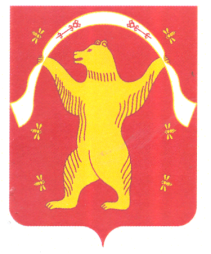 РЕСПУБЛИКА БАШКОРТОСТАНСОВЕТСЕЛЬСКОГО ПОСЕЛЕНИЯИРСАЕВСКИЙ СЕЛЬСОВЕТМУНИЦИПАЛЬНОГО РАЙОНАМИШКИНСКИЙ РАЙОН